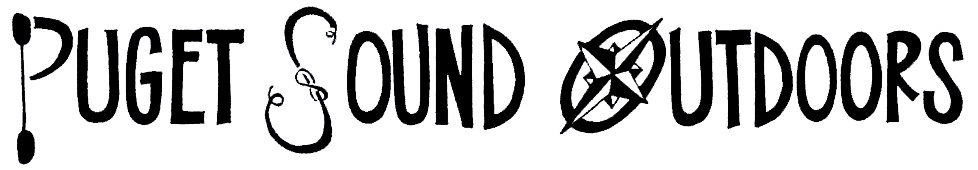 Equipment and Clothing List: Climbing OvernightWhen and Where for Next Meetings:_________ 	Personal Equipment Check _________ 	Food Preparation _________	Group Equipment_________	Meet to leave for the trip Needed Items‘*’ can be rented from the Expeditionary__	*Sleeping bag - synthetic fill preferred – but not required for car camping trips __	*Sleeping Pad – closed cell foam or lightweight air mattress.  Therma-rest or equivalent.__	Sturdy shoes – light hikers, tennis shoes __	Water bottles - 2- one quart capacity (spring water bottles from the SUB work fine)__	Plastic bowl, mug and spoon__	Extra sneakers- closed toed footwear is required around camp and for river/stream crossings.__ 	2 pairs of socks – feet get stinky climbing __	Shorts – 1 pair of nylon or synthetic quick drying __	Pants – 1 pair of fleece or wool pants−fleece and wool offer warmth even when wet.__	Long underwear tops and bottoms - must be polypropylene, wool, capilene, or silk, no cotton.__	1 T-shirts, (synthetic or cotton).__	1 Lightweight wool sweater or fleece shirt.__  1 Heavyweight wool sweater or fleece jacket.__	Shell Gear - rain coat, waterproof breathable Gore-tex, or coated nylon with a hood (do not bring a heavy ski type jacket).	__ similar rain pants     __ poncho and rain pants also acceptable, but bring a windbreaker as well__	Gloves - wool or fleece.__	Hat - wool or fleece__	Flashlight - lightweight headlamp preferred, bring extra bulb and batteries.__	Toilet articles__	Sunglasses- must block 100% of ultraviolet and infrared light. __	Baseball or sun hat for sun and rain protection.__	Sunscreen- SPF 15 minimum.__	T-shirts (1 or 2) for camp __	DaypackClimbing Specific Equipment:If you have it we will need to see it and inspect it – harnesses should be less than 3 years old.If you do not have it we will be provided__ Climbing harness	__ Belay device	__ Locking pear shaped belay carabineer__ Climbing Shoes__ Climbing Helmet – certified for rock climbing	___________________________________________________________________Optional__ Camera__ Notebook and pen__ Lip balm__Other equipment recommended or required for this trip:NOTES for trip:Do not bring:cotton clothing (dries slowly and doesn't insulate when wet).alcohol or drugs (present serious safety and liability hazards; creates and environment that is not inclusive of all members).knives or firearms (heavy, dangerous, and illegal in national parks).portable music devices (detract from wilderness experience and isolate user from group).